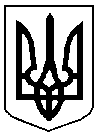 У К Р А Ї Н АДОБРОПІЛЬСЬКА   РАЙОННА  ДЕРЖАВНА  АДМІНІСТРАЦІЯН А К А Звід 29.04.2016                                                          №  132  -дм. Добропілля Про підготовку долітнього оздоровчого періоду у дошкільних навчальних закладахЗгідно з Положенням про дошкільний навчальний заклад, затвердженим постановою Кабінету Міністрів України від 12 березня 2003 року № 305, на виконання інструктивно-методичних рекомендацій Міністерства освіти і науки України щодо організації роботи в дошкільних навчальних закладах у літній період та з метою підготовки літнього оздоровлення дітей у дошкільних навчальних закладах районуНАКАЗУЮ:         1. Керівникам дошкільних навчальних закладів 1.1. Перевести роботу дошкільних навчальних закладів району на літній оздоровчий період  з 01 червня по 31 серпня 2016 року.1.2. Погодити план роботи на  літньо-оздоровчий період з  РМК відділу освіти 1.3. Провести анкетування батьків  дітей 5-річного віку для визначення відвідування їхніми дітьми дошкільного навчального закладу протягом літнього періоду.1.4. До 01.06.2015 року проаналізувати готовність дошкільних закладів до літньо-оздоровчої кампанії, організувати обстеження приміщень та території.	1.5. Спільно з органами місцевого самоврядування вирішити питання щодо: -     зміцнення матеріальної бази дошкільних навчальних закладів:-     оновлення споруд на ігрових та спортивних майданчиках;-     придбання матеріалів для ігор з піском та водою;- придбання необхідних засобів для забезпечення санітарно-епідеміологічного режиму;- виділення коштів на посилене харчування та другий сніданок.1.6. Забезпечити медичне обслуговування та загартування дітей протягом літньо-оздоровчої кампанії.     	1.7. Протягом літнього періоду організувати відпочинок дітей, а саме:     - збільшити відповідно до віку дітей тривалість сну  на 15 хвилин;     - збільшити час перебування дітей на свіжому повітрі (крім денного сну в   приміщенні);     - забезпечити достатню рухову активність дітей протягом дня;- збільшити кількість розваг, ігор з водою і піском, екскурсій, піших переходів;- організувати свята, розваги, тематичні дозвілля згідно плану роботи.1.8. До 01.06. 2016 року  провести організаційно-профілактичну роботу з працівниками щодо питань охорони життя і здоров’я дітей та запобігання нещасних випадків.1.9. З метою попередження шлунково-кишкових захворювань постійно     дотримуватись санітарно-гігієнічних та протиепідемічних вимог під час транспортування, зберігання, термінів реалізації, кулінарної обробки, технології приготування їжі . 2. Методисту районного методичного кабінету з дошкільної освіти               Ліснюк О.В. до 25.05.2016 року розробити методичні рекомендації щодо організації  життєдіяльності дітей  протягом літньо-оздоровчого періоду  в дошкільних закладах. 3. Розмістити даний наказ на інформаційному сайті відділу освіти.      4. Координацію за організацією літнього оздоровлення в ДНЗ покласти на методиста РМК Ліснюк О.В.,контроль за виконанням наказу покласти на Карпову О.В.  головного спеціаліста ,інспектора шкіл відділу  освіти .Начальник відділу освіти                                                      Л.М.Гапич                                                                                               надіслано:                                                                                                                                                          до справи -1З наказом ознайомлений:                                                      РМК -1__________________ Ліснюк О.В.                                       керівникам днз -15                        __________________Карпова О.В.                                          інспектор -1